Intermountain Society of Artists0919Membership Application ~ 2021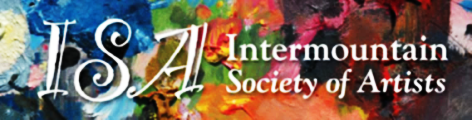   (please print clearly)Name 	Address 	Phone 	Email ___________________________________ Website ____________________________Tell us what opportunities you want from ISA:	Artist Presentations/Demonstrations      	Workshops by Prof Artist (cost determined by artist)	the Business of Art	Group Paint-outs 	Opportunities to show and sell your artOther (describe) _________________________________________________________We want your help:  You Are Priceless!‘Together we can do so much.’ -Helen Keller   	Secretary - Name Tags 	Secretary – record meeting notes	Hospitality / Refreshments – Set up table monthly	Organize a Paint-Out Group - one time or more	Publicity & Advertising - design an invitation or an advertisement	Help with Art Shows – find venues, organize, plan		Annual Membership:  (Circle One)					Regular		Senior (65+)	Young Artist (<26)New or Renewed 		$45			$35		$25If joining in July or after 	$30			$20			$15From:  Name ___________________________   Amount PAID $________   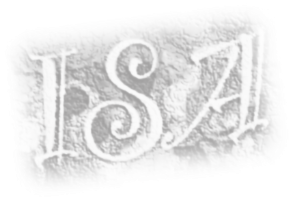 Payment Date: _______________________    Mail to:ISA (Intermountain Society of Artists) P.O. Box 9419Mill Creek Branch, UT 84109